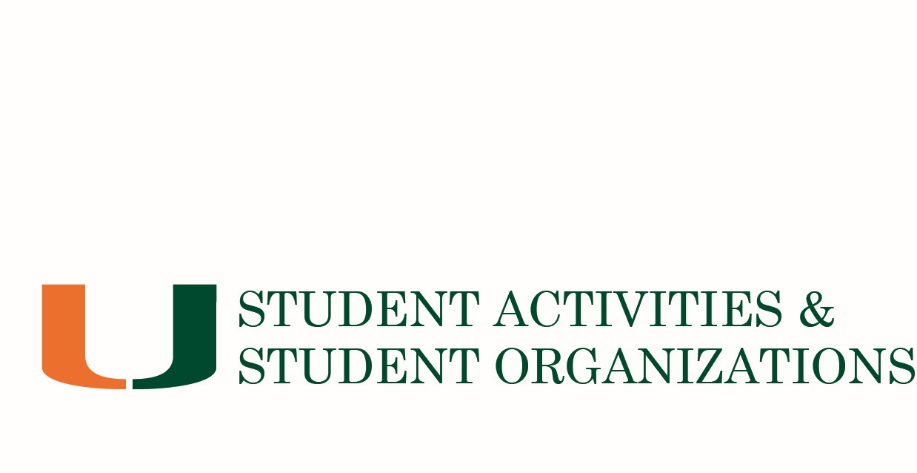 Student & Non-EmployeeReimbursement GuideThe following guide will University of Miami2019-2020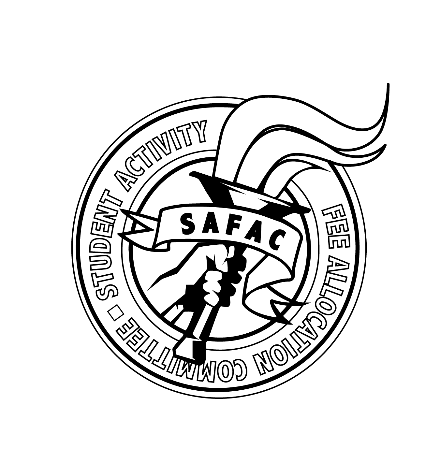 Visit www.Miami.edu/expenseform to launch the online reimbursement form.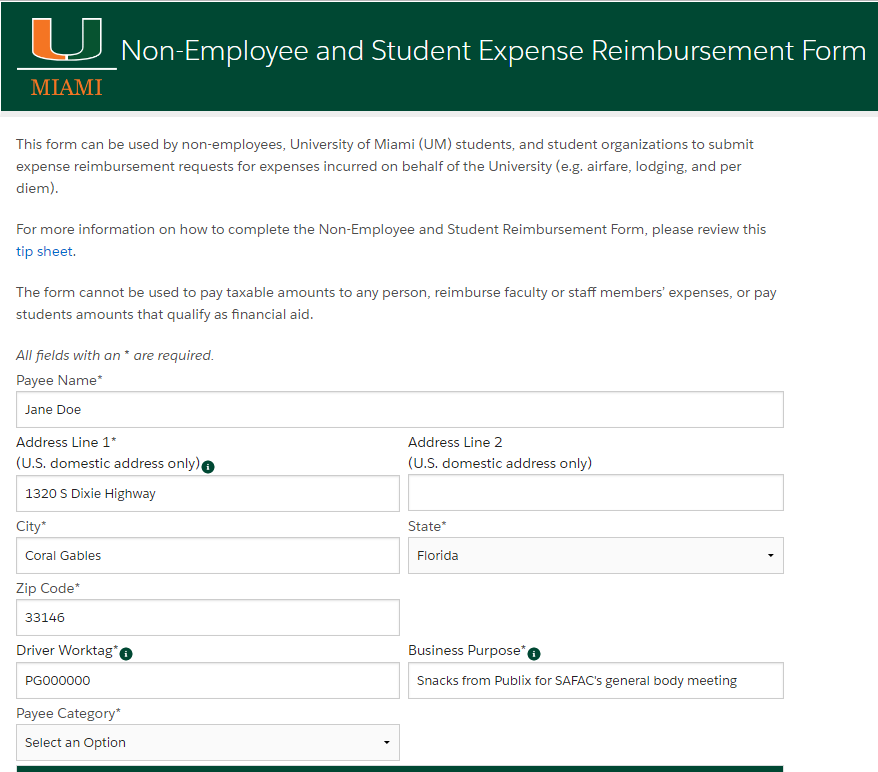 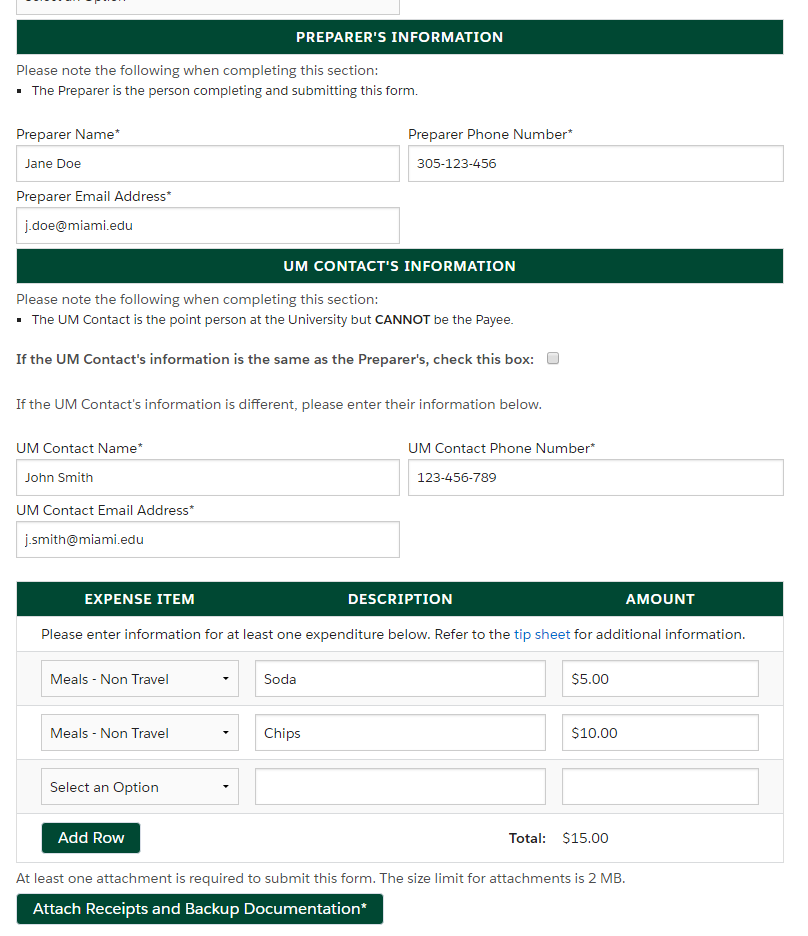 